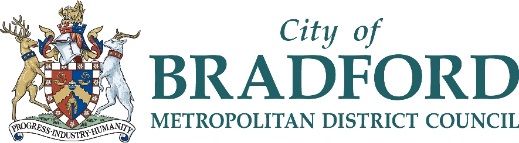 Checklist of Evidence/ContentsEvidenceSubmitted (please tick)Reflective Account	Practice Endorsement ReportManager Practice Observation (print off from the supervision audit database)Copies of Audits undertaken by the SM and HOS (print off from the supervision audit database)Evidence of CPD/Training record including completing mandatory trainingEvidence of completing Safeguarding training in the last 12 monthsMost recent appraisalCopy of a recent report or assessment completedManager endorsement